Year 6 Term 1A Overview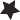 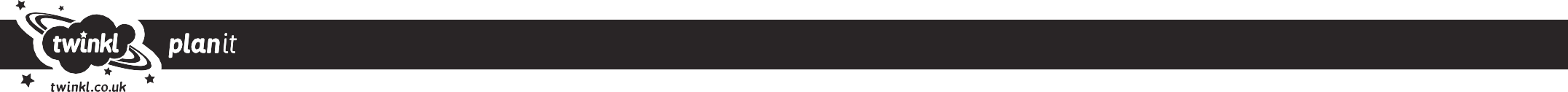 Objectives that are in pink are a Y5/Y6 statutory requirement and individual words highlighted pink are from the Y5/Y6 statutory spelling list. The additional sets either: revise previously visited spelling rules from lower year groups; practise a spelling rule linked to a Y5/Y6 statutory spelling word or relate to a word, sentence or punctuation objective from the English Appendix 2 of the NC 2014.Week 1Week 2Week 3Week 4Week 5Week 6Week 7Ambitious Synonyms: AdjectivesHomophones & Near Homophones: Nouns that end in -ce/-cy and verbs that end in-se/-syAdjectives ending in -ant into nouns ending in -ance/-ancyAdjectives ending in -ent into nouns ending in -ence/-encyHyphens: To join a prefix ending in a vowel to a root word beginning with a vowel.Hyphens: To join compound adjectives to avoid ambiguityReview Weekaggressive hostile awkward obstinate desperate frantic disastrous calamitous marvellousspectacularadvice advise device devise licence license practice practise prophecyprophesyobservant observance expectant expectancy hesitant hesitancy tolerant tolerance relevantrelevanceinnocent innocence decent decency excellent excellence confident confidence existentexistenceco-operate co-ordinate co-ownco-author re-enter re-educatere-examine re-evaluate re-energisere-electman-eating little-used rock-bottom wide-eyed pig-headed tight-fisted cold-hearted stone-faced green-eyedshort-temperedWithin this review week, use the provided Year 6 Autumn Term 1 Dictation Passages and the Spot the Mistake with Mr Whoops selfcorrection activitiesto assess pupil’s progress against the objectives that have been covered within this half-term.